Chủ đề: [Giải toán 6 sách kết nối tri thức với cuộc sống] - Luyện tập chung trang 27Dưới đây Đọc tài liệu xin gợi ý trả lời Bài 1.52 trang 27 SGK Toán lớp 6 Tập 1 sách Kết nối tri thức với cuộc sống:Giải Bài 1.52 trang 27 Toán lớp 6 Tập 1 Kết nối tri thứcCâu hỏi: Viết biểu thức tính diện tích toàn phần của hình hộp chữ nhật (hình dưới) theo a, b, c. Tính giá trị của biểu thức đó khi a = 5cm; b = 4cm; c = 3cm.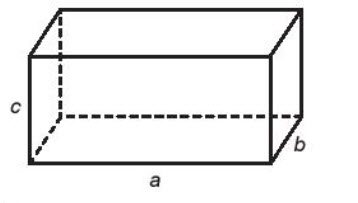 GiảiTừ hình vẽ ta có thể tính được:- Diện tích xung quanh của hình hộp chữ nhật là: 2.c.(a + b)- Diện tích đáy của hình hộp chữ nhật là: a.b- Diện tích toàn phần của hình hộp chữ nhật là: Stp = Sxq + 2Sđáy= 2.c.(a + b) + 2.a.bVậy khi a = 5cm, b = 4cm, c = 3cm thì diện tích toàn phần của hình hộp chữ nhật là:2.c.(a + b) + 2.a.b = 2. 3. (5 + 4) + 2. 5 . 4 = 6.9 + 40 = 54 + 40 = 94 (cm2)Vậy diện tích của hình hộp chữ nhật là 94 (cm2).-/-Vậy là trên đây Đọc tài liệu đã hướng dẫn các em hoàn thiện phần giải bài tập SGK Toán 6 Kết nối tri thức: Bài 1.52 trang 27 SGK Toán 6 Tập 1. Chúc các em học tốt.